DOKUMENTASI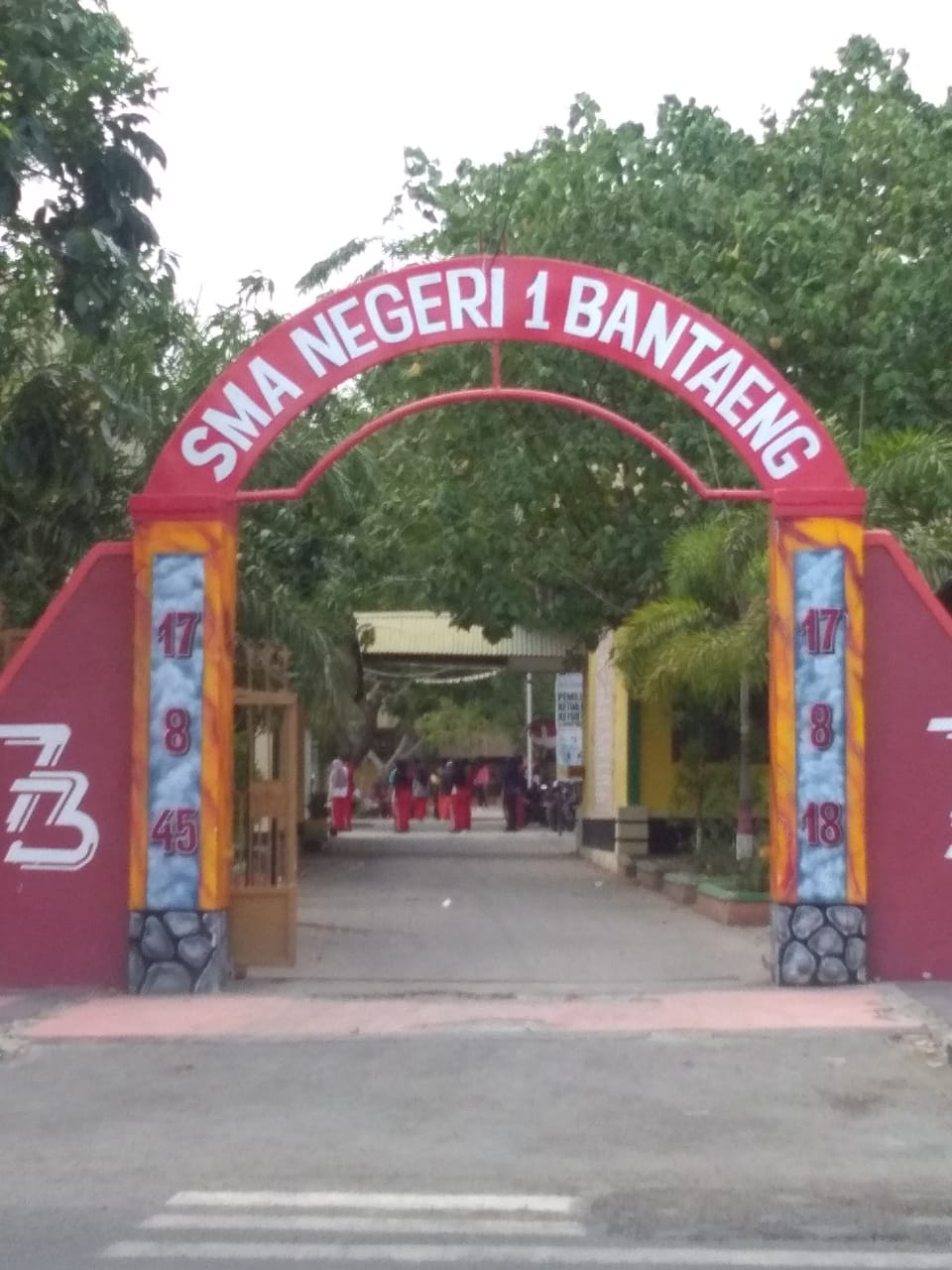 (Lokasi Penelitian SMA Negeri 1 Bantaeng)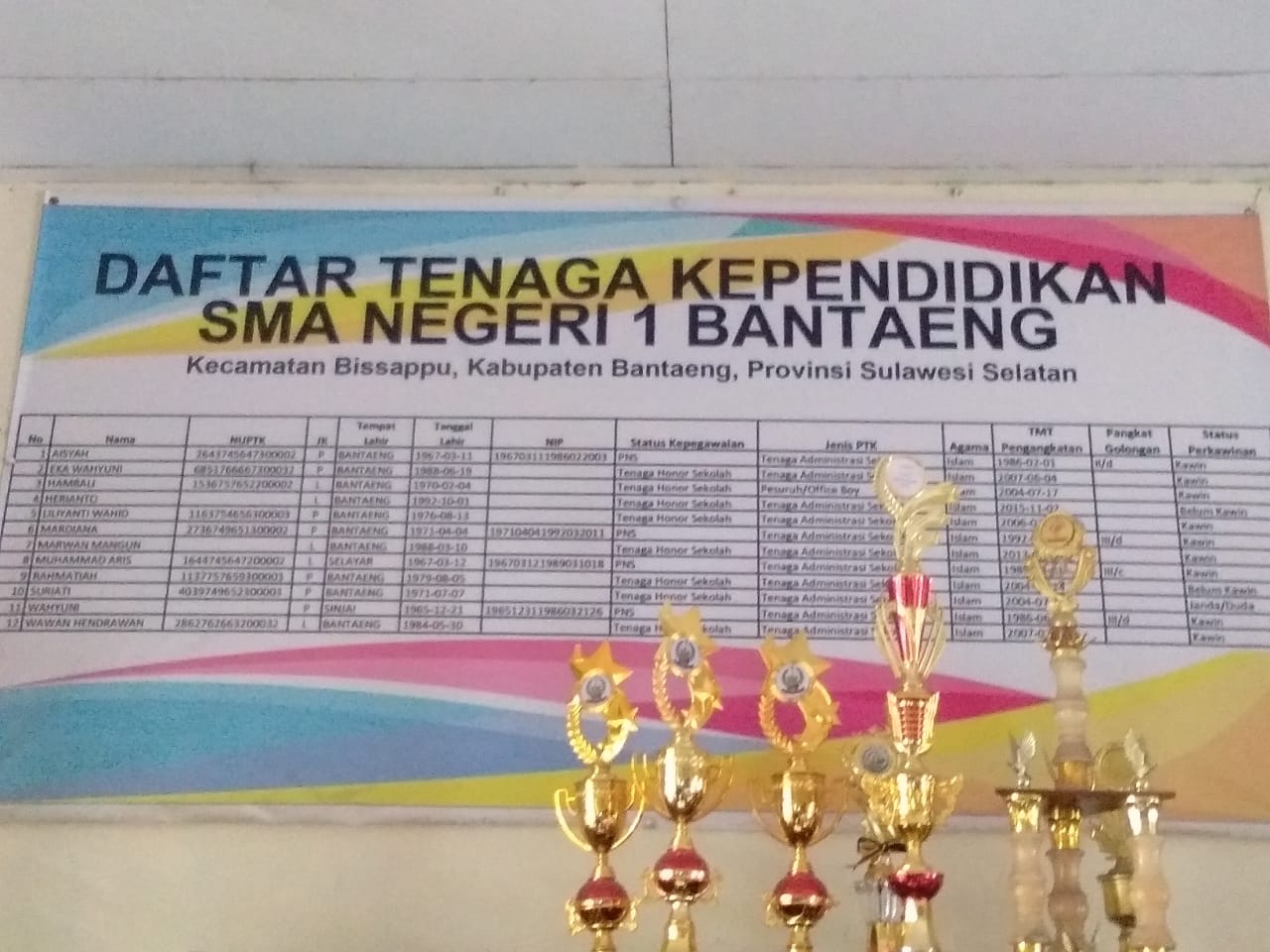 (Bagan Tenaga Kependidikan SMA Negeri 1 Bantaeng)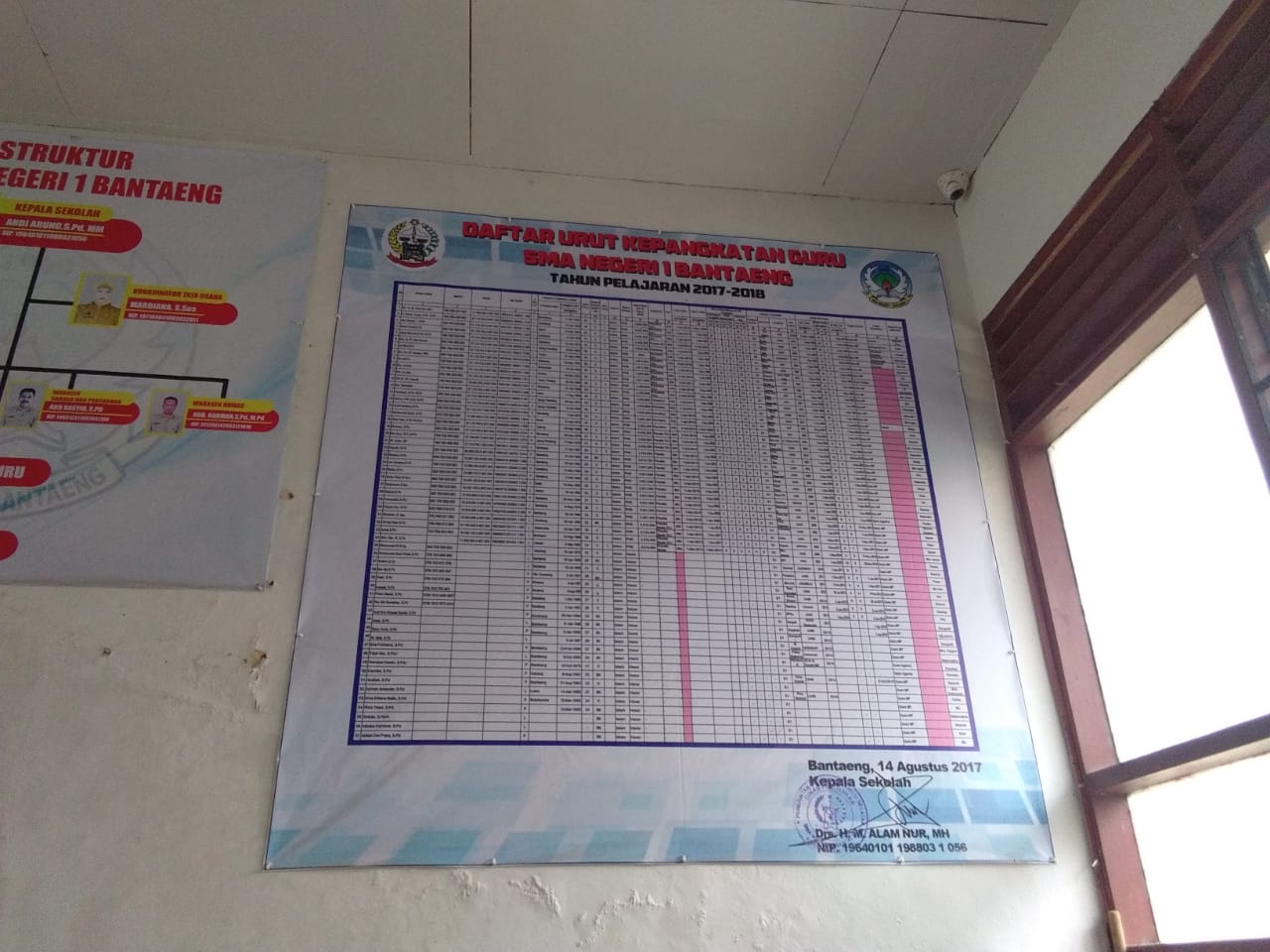 (Daftar Nama guru SMA Negeri 1 Bantaeng) 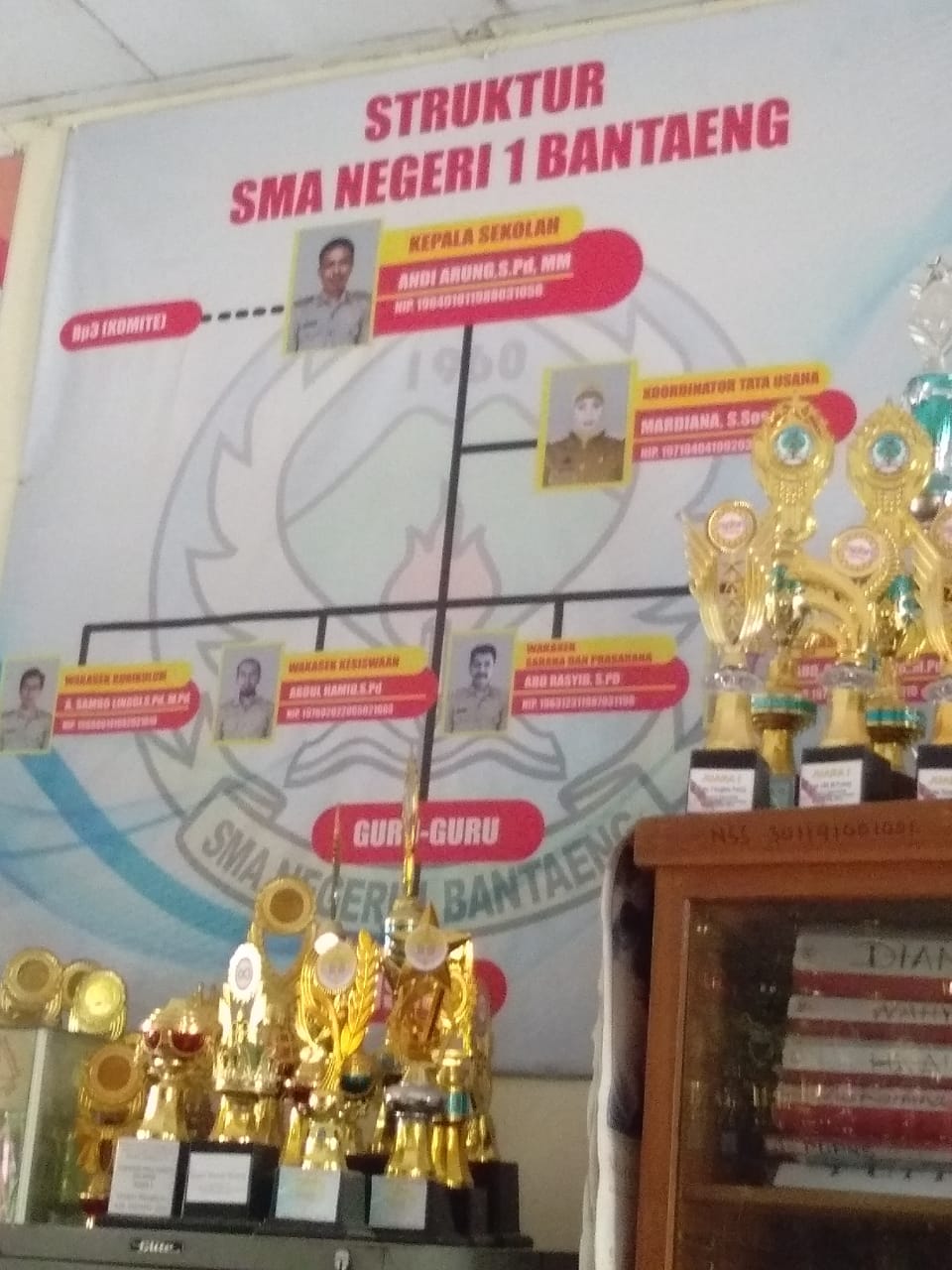 (Struktur SMA Negeri 1 Bantaeng)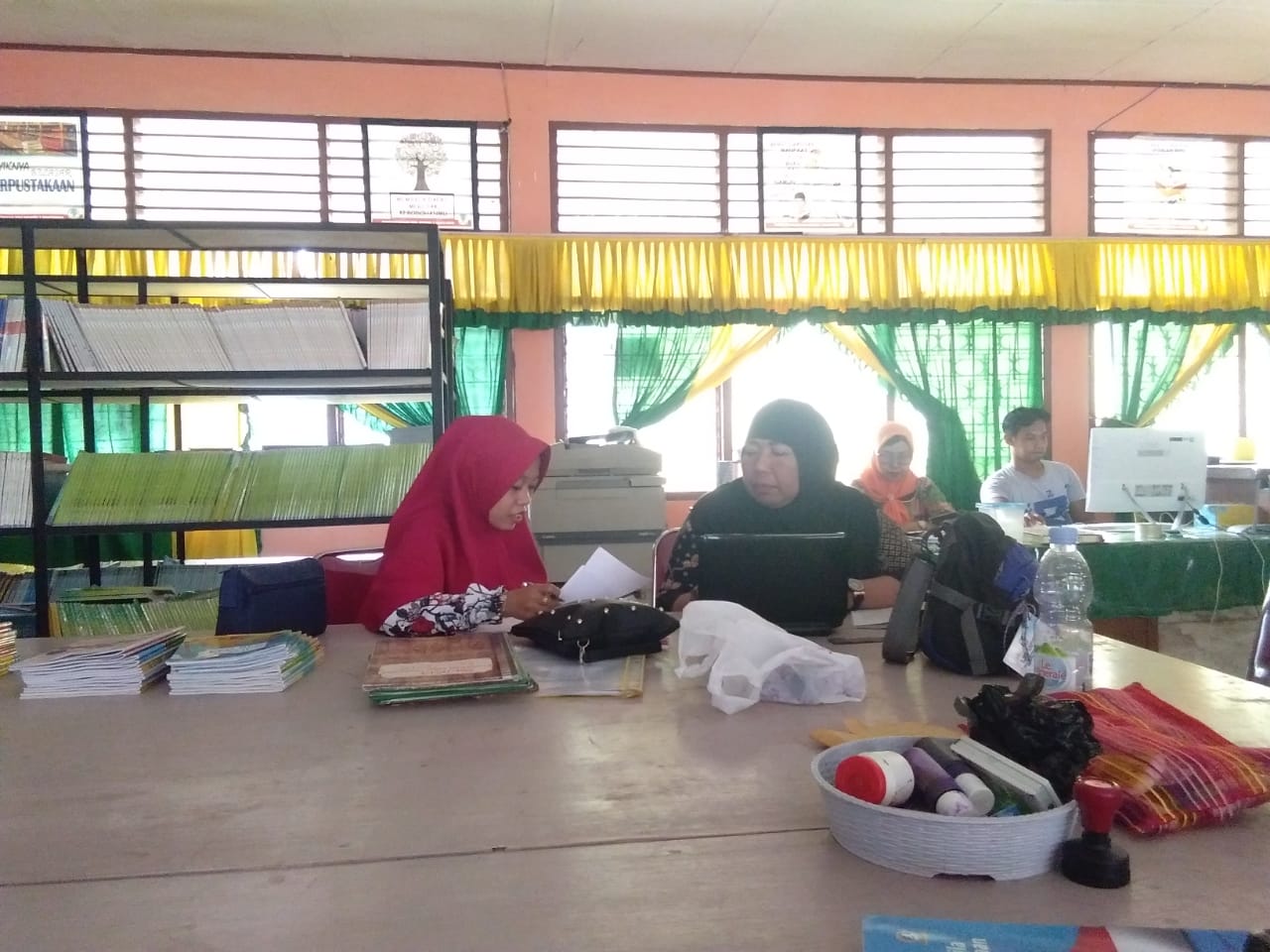 (wawancara bersama Guru Kelas)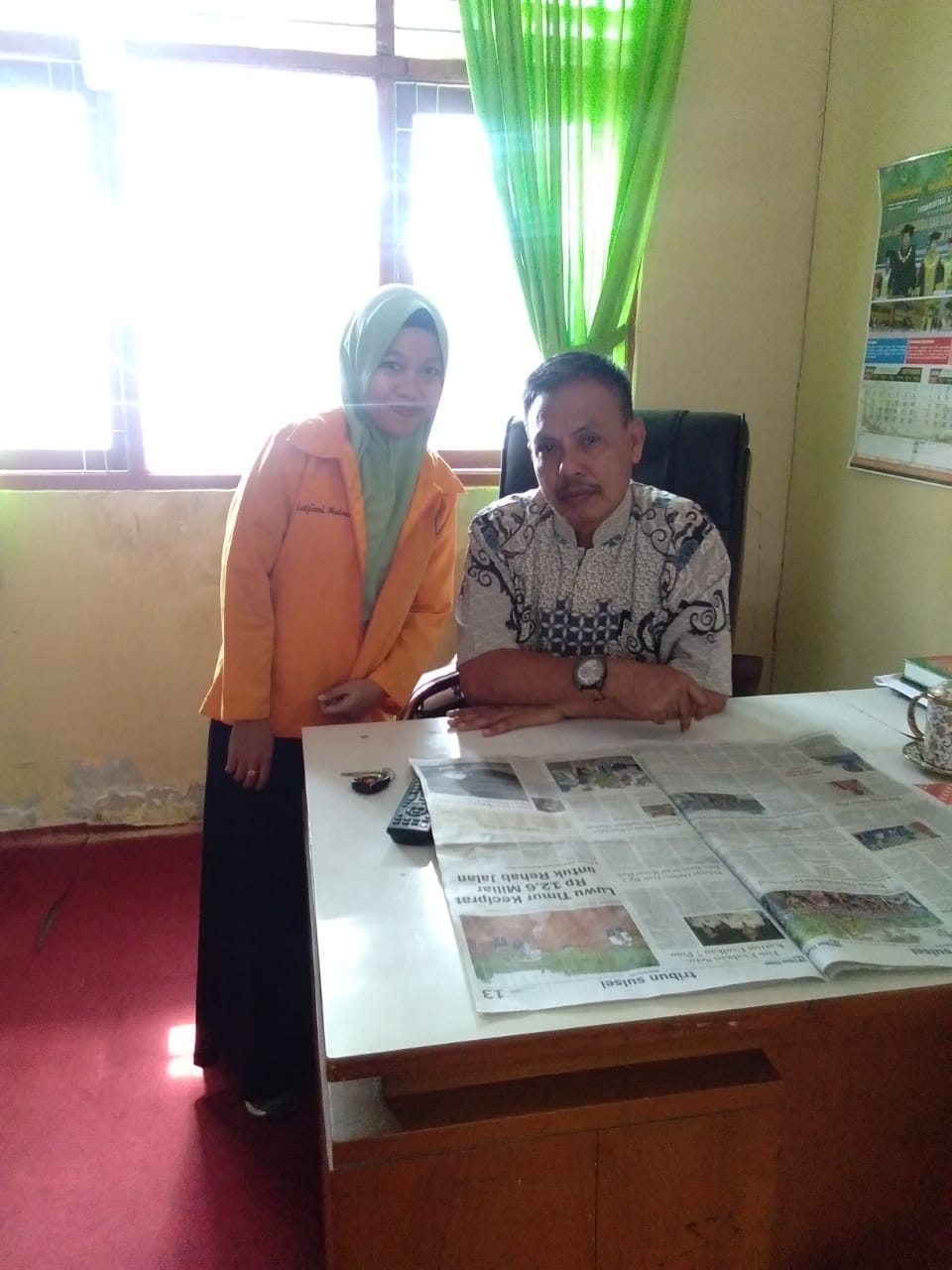 ( Foto sebelum wawancara bersama kepala sekolah) 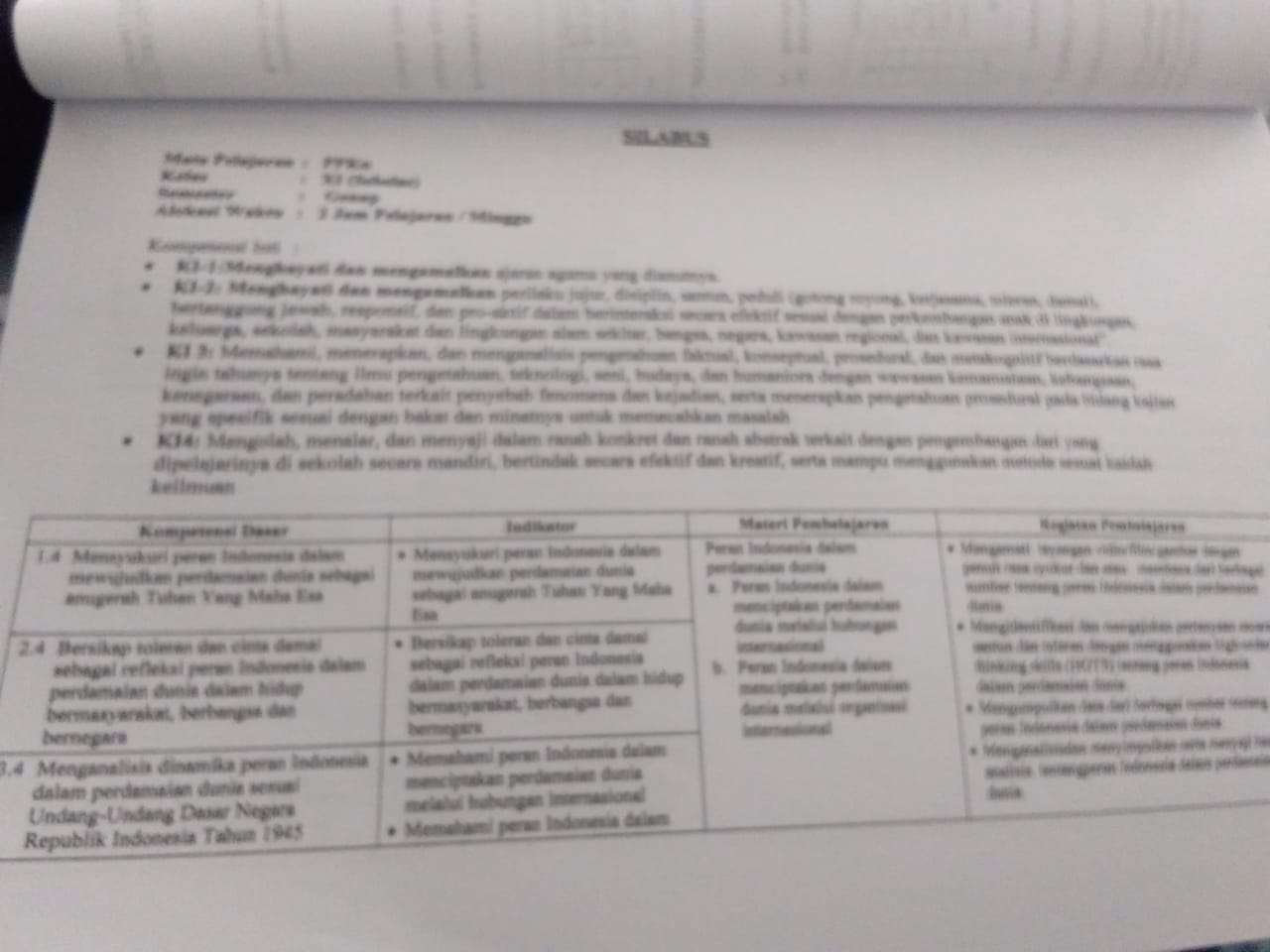 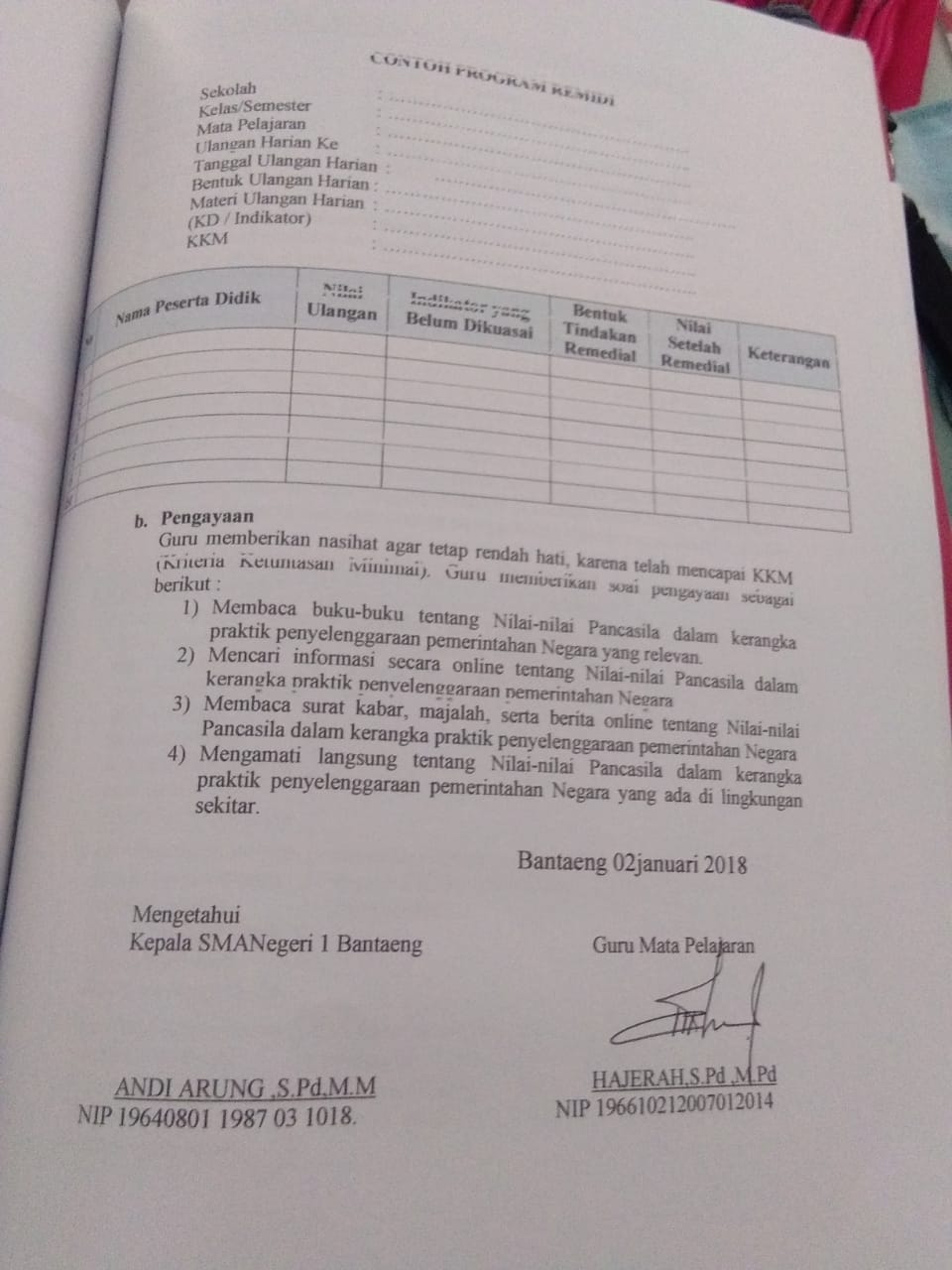 (silabus Mata Pelajaran PKN)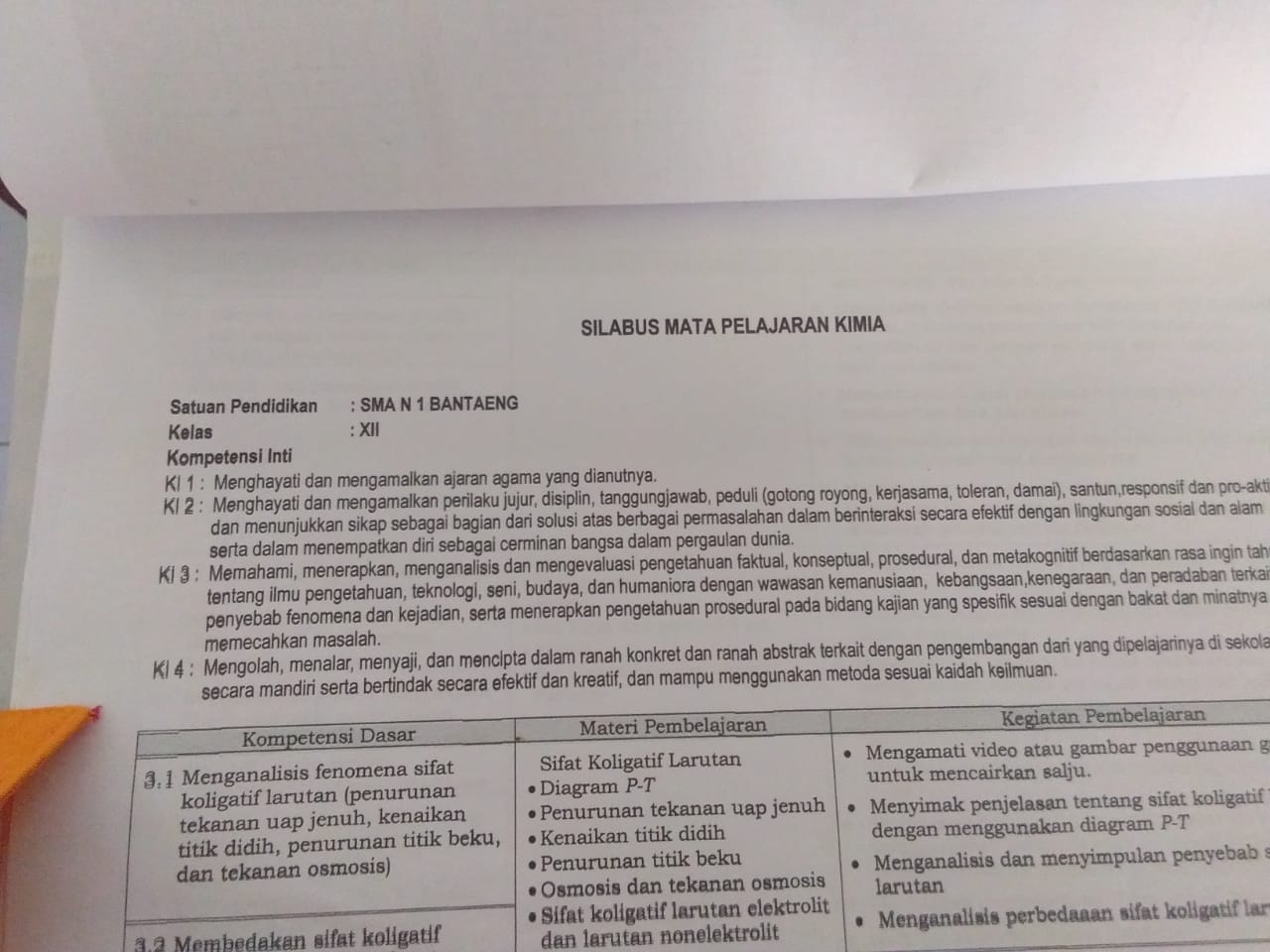 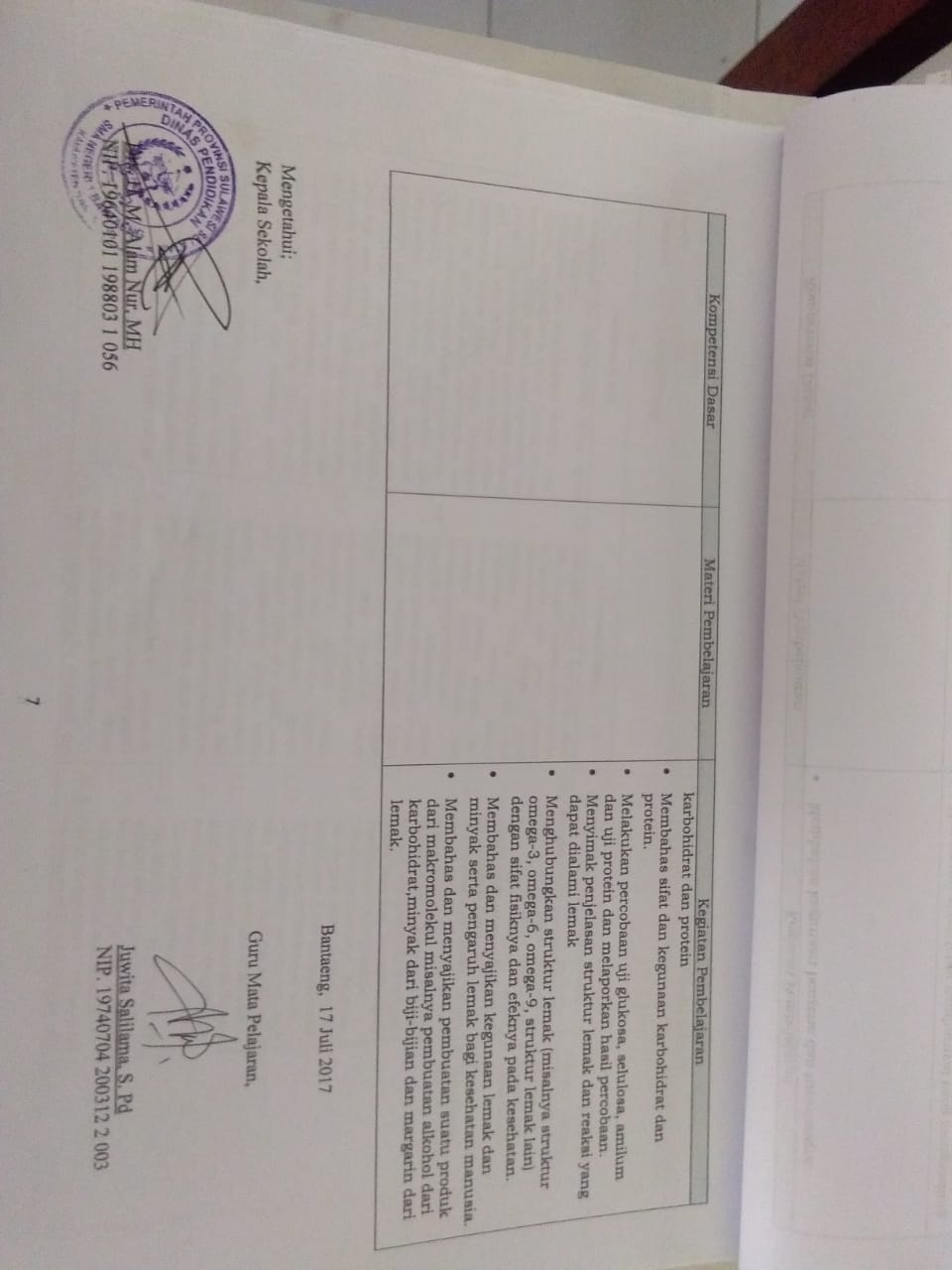 (Silabus Mata Ppelajaran Kimia)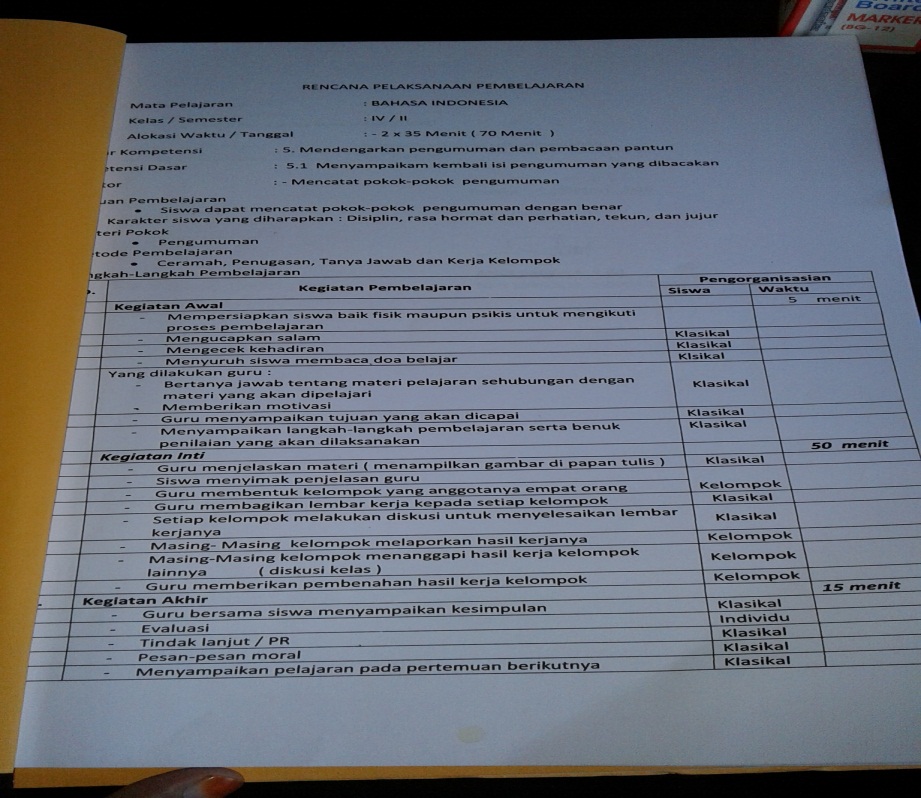 (Rencana Pelaksanaan Pembelajaran )( Buku Pembelajaran)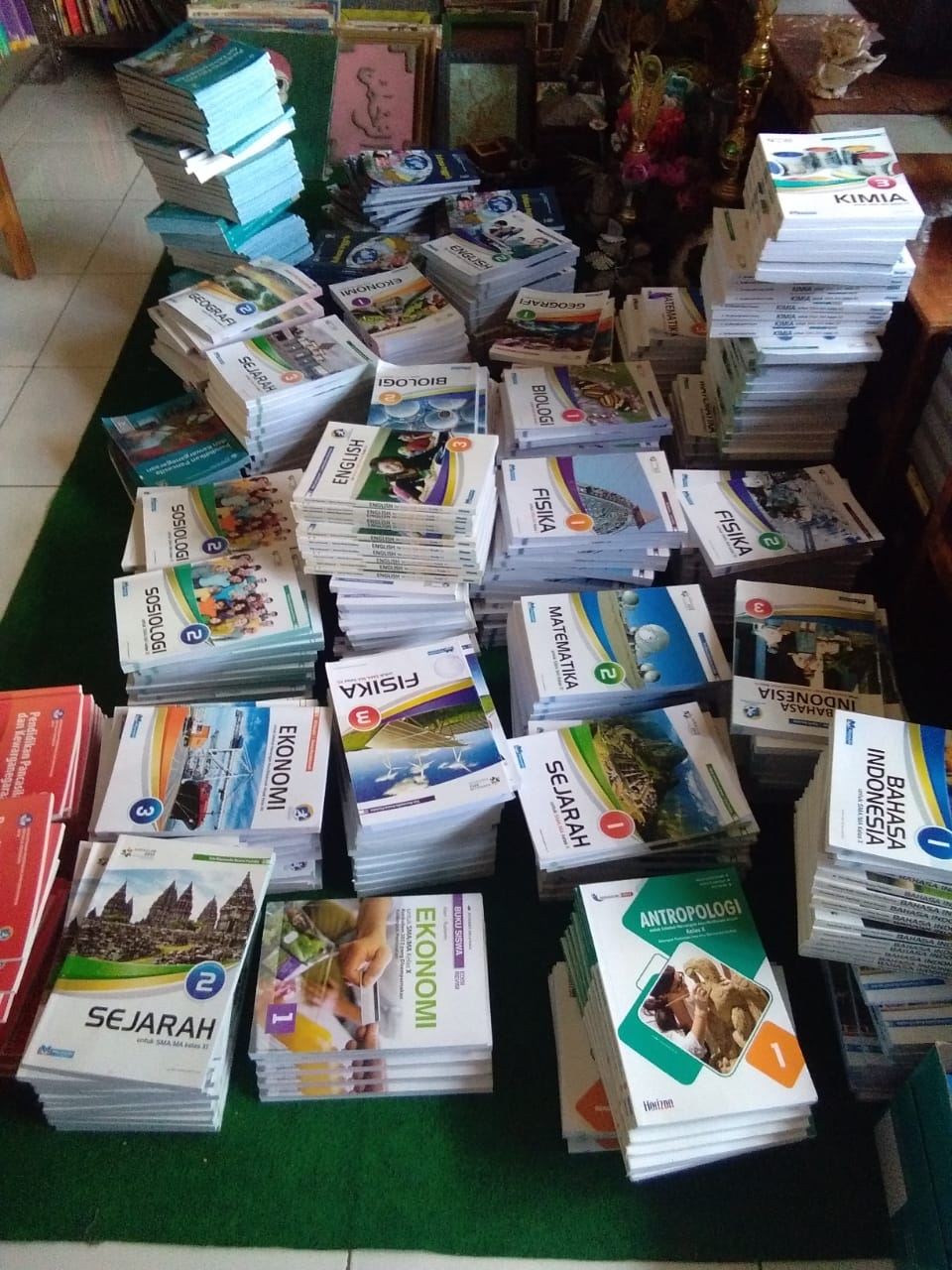 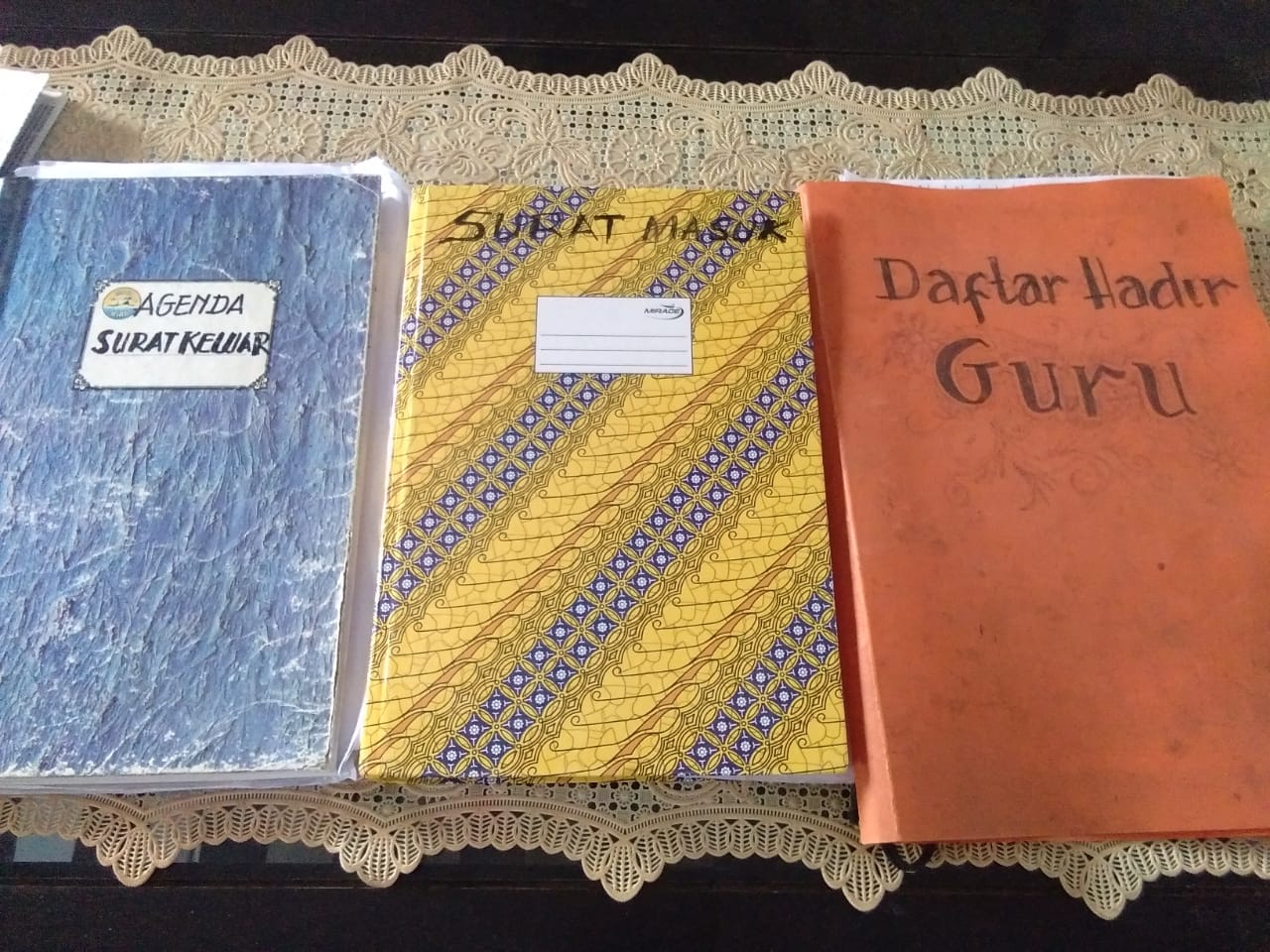 ( Administrasi Sekolah)( (Buku Tamu Supervisi)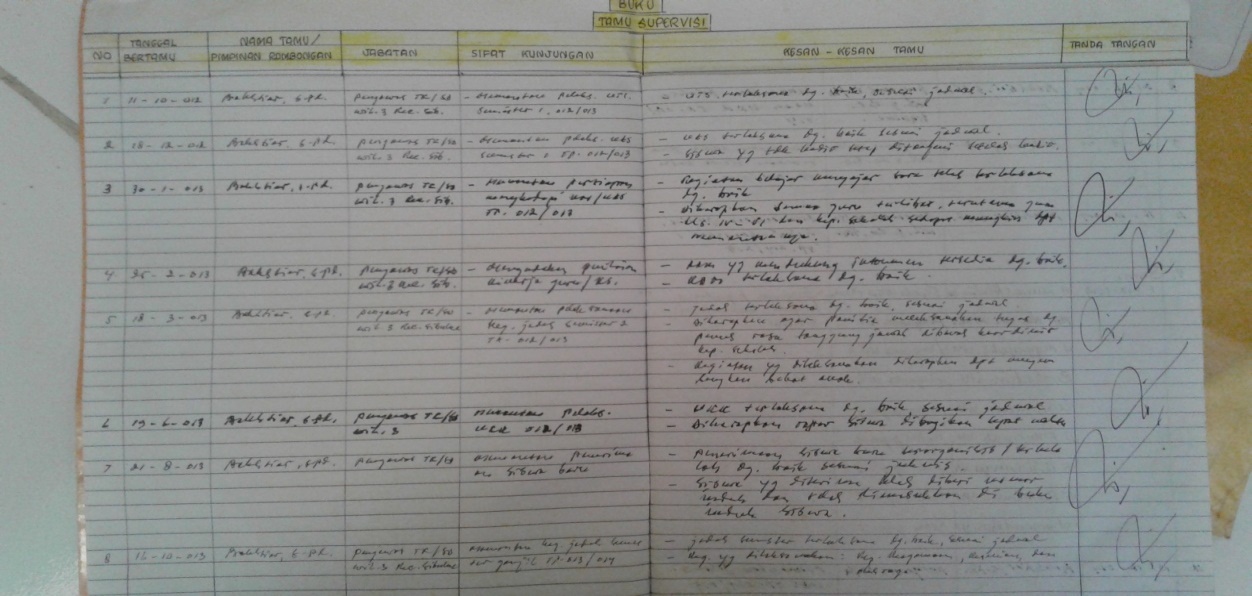 